Co-Teaching Vision Statement Template Create your co-teaching vision statement using the guiding questions below.Example: Inclusive Vision StatementWhat is the need for change in our school?Who is on the team for implementing and supporting co-teaching?What do our inclusive practices currently look like?Where would we like to be?Draw a picture that depicts your vision.Draw a picture that depicts your vision.Jot down some descriptive words or phrases that represent your vision. Jot down some descriptive words or phrases that represent your vision. Vision Statement:Vision Statement:Vision Statement:Vision Statement:What is the need for change in our school?Who is on the team for inclusive practices?What do our inclusive practices currently look like?Where would we like to be?All students can learn.Everyone has sense of belonging, everyone is valued, and students are growing in knowledge.9th grade teachers, teachers (gen ed and special ed.), principal, paras, SLPCo-teaching in English 10 onlyThe most inclusive school in IllinoisDraw a picture that depicts your vision.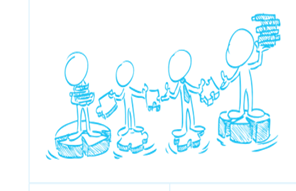 Draw a picture that depicts your vision.Jot down some descriptive words or phrases that represent your vision. Commitment of ALL staffShared beliefsALL students matter.ALL students can learn.ALL students need opportunities.Jot down some descriptive words or phrases that represent your vision. Commitment of ALL staffShared beliefsALL students matter.ALL students can learn.ALL students need opportunities.Vision Statement:We, the staff at Hidden Valley High School, are committed to a vision in which our school is the best place to learn, play, grow for ALL students in their academic journey. We will establish a safe and supportive environment that will maximize the potential of all students, and provide differentiated learning experiences through authentic, engaging, and challenging instructional practices based on individual learning styles.Vision Statement:We, the staff at Hidden Valley High School, are committed to a vision in which our school is the best place to learn, play, grow for ALL students in their academic journey. We will establish a safe and supportive environment that will maximize the potential of all students, and provide differentiated learning experiences through authentic, engaging, and challenging instructional practices based on individual learning styles.Vision Statement:We, the staff at Hidden Valley High School, are committed to a vision in which our school is the best place to learn, play, grow for ALL students in their academic journey. We will establish a safe and supportive environment that will maximize the potential of all students, and provide differentiated learning experiences through authentic, engaging, and challenging instructional practices based on individual learning styles.Vision Statement:We, the staff at Hidden Valley High School, are committed to a vision in which our school is the best place to learn, play, grow for ALL students in their academic journey. We will establish a safe and supportive environment that will maximize the potential of all students, and provide differentiated learning experiences through authentic, engaging, and challenging instructional practices based on individual learning styles.